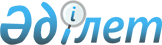 Об определении порядка и размера возмещения затрат на обучение на дому детей с ограниченными возможностями из числа детей с инвалидностью по индивидуальному учебному плану в Каркаралинском районеРешение Каркаралинского районного маслихата Карагандинской области от 23 октября 2023 года № VIII-11/79. Зарегистрировано в Департаменте юстиции Карагандинской области 26 октября 2023 года № 6508-09
      В соответствии с Законами Республики Казахстан "О местном государственном управлении и самоуправлении в Республике Казахстан", "О социальной и медико-педагогической коррекционной поддержке детей с ограниченными возможностями", Социальным Кодексом Республики Казахстан, Каркаралинский районный маслихат РЕШИЛ:
      1. Определить порядок и размер возмещения на обучение на дому детей с ограниченными возможностями из числа детей с инвалидностью по индивидуальному учебному плану в Каркаралинском районе согласно приложению к настоящему решению.
      2. Признать утратившим силу следующие решения Каркаралинского районного маслихата:
      решение XXIX сессии Каркаралинского районного маслихата от 15 мая 2014 года № 29/243 "О возмещении затрат на обучение на дому детей с ограниченными возможностями из числа инвалидов по индивидуальному учебному плану" (зарегистрировано в Реестре государственной регистрации нормативных правовых актов № 2654);
      решение XXXIII сессии Каркаралинского районного маслихата от 21 ноября 2014 года № 33/283 "О внесении изменений в решение XXIX сессии Каркаралинского районного маслихата от 15 мая 2014 года № 29/243 "О возмещении затрат на обучение на дому детей с ограниченными возможностями из числа инвалидов по индивидуальному учебному плану" (зарегистрировано в Реестре государственной регистрации нормативных правовых актов № 2862).
      3. Настоящее решение вводится в действие по истечении десяти календарных дней после дня его первого официального опубликования. Порядок и размер возмещения затрат на обучение на дому детей с ограниченными возможностями из числа детей с инвалидностью по индивидуальному учебному плану в Каркаралинском районе
      1. Настоящий порядок и размер возмещения затрат на обучение на дому детей с ограниченными возможностями из числа детей с инвалидностью по индивидуальному плану в Каркаралинском районе разработаны в соотвествии с Правилами оказания государственной услуги "Возмещение затрат на обучение на дому детей с инвалидностью", утвержденными приказом министра труда и социальной защиты населения Республики Казахстан от 25 марта 2021 года № 84 "О некоторых вопросах оказания государственных услуг в социально-трудовой сфере" (зарегистрирован в Реестре государственной регистрации нормативных правовых актов за № 22394) (далее – Правила возмещения затрат).
      2. Возмещение затрат на обучение на дому детей с ограниченными возможностями из числа детей с инвалидностью по индивидуальному плану (далее – возмещение затрат на обучение) производится государственным учреждением "Отдел занятости и социальных программ Каркаралинского района" на основании справки из учебного заведения, подтверждающий факт обучения ребенка с инвалидностью на дому.
      3. Возмещение затрат на обучение (кроме детей с инвалидностью, находящихся на полном государственном обеспечении и детей с инвалидностью, в отношении которых родители лишены родительских прав) предоставляется одному из родителей или законным представителям детей с инвалидностью, независимо от дохода семьи.
      4. Возмещение затрат на обучение производится с месяца обращения по месяц окончания срока, указанных в справке из учебного заведения, подтверждающих факт обучения ребенка с инвалидностью на дому.
      5. Выплата возмещения затрат на обучение производится за истекший месяц. При наступлении обстоятельств, повлекших прекращение возмещения затрат на обучение (достижение ребенком с инвалидностью восемьнадцати лет, окончание срока инвалидности, в период обучения ребенка с инвалидностью в государственных учреждениях, смерть ребенка с инвалидностью, переезд на постоянное место жительство за пределы Каркаралинского района) выплата прекращается с месяца, следующего за тем, в котором наступили соответствующие обстоятельства.
      6. Размер возмещения затрат на обучение равен двум месячным расчетным показателям ежемесячно на каждого ребенка с инвалидностью.
      Финансирование расходов на предоставление возмещения затрат на обучение осуществляется в пределах средств, предусмотренных бюджетом Каркаралинского района на текущий финансовый год.
      Возмещение затрат на обучение назначается с месяца подачи заявления и выплачивается уполномоченным органом через банки второго уровня или организации, осуществляющие отдельные виды банковских операций путем перечисления сумм на лицевые счета заявителей.
      Излишне выплаченные суммы возмещения затрат на обучение подлежат возврату в добровольном порядке, а в случае отказа – в судебном порядке.
      7. Перечень документов, необходимых для возмещения затрат на обучение предусмотрены строкой восемь приложения 3 к Правилам возмещения затрат, при этом, кандасами для идентификации личности вместо документа удостоверяющего личность предоставляется удостоверение кандаса.
      8. Основания для отказа в возмещении затрат на обучение предусмотрены строкой девять приложения 3 к Правилам возмещения затрат.
					© 2012. РГП на ПХВ «Институт законодательства и правовой информации Республики Казахстан» Министерства юстиции Республики Казахстан
				
      Председатель Каркаралинского районного маслихата

С. Оспанов
Приложение к решению
Каркаралинского районного маслихата
от 23 октября 2023 года
№ VIII-11/79